.Sequence : A, A, B, Tag, A, B, A, Tag, A, APartie A - 32 countsS 1:	R Heel Fw twice, L Heel Fw twice, Together, R Step Fw, L Step Fw, Cross Anchor Step ,S 2:	Fw Rock Step, R ¾ turn, Vaudeville, Together, Fw Step CrossS 3:	R Step, Cross, Vaudeville, Half turn Vaudeville, Cross Triple StepS 4:	Cross Triple Step, Step, Kick,  Step, ¼ turn Kick, Coaster Step, Full TurnTag - 16 countsS 1:	Fw Walk R L, L ¼ turn, Step, Cross Triple Step, L ¼ turn, L Back Step, Anchor StepS 2:	Fw Walk R L, L ¼ turn, Step, Cross Triple Step, L ¼ turn, L Back Step, Anchor StepPartie B - 32 countsS 1:	Wizard Steps, Step, R ¼ turn Sailor StepS 2:	Step, R Half turn, Step, L Syncopated Weave......S 3:	L Mambo Rock, Behind Cross L ¼ turn, Back Step, L Heel, Fw Step, L Scissor, R ScissorS 4:	Step, Half turn, Half turn Triple Step, Back Toe Strut ½ turn, Fw Tripl StepContact: Yveline & Jean-Claude - The Two -  http://thetwo-country.blogspot.frI Like Pontoon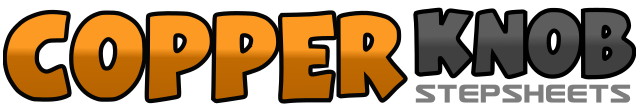 .......Count:64Wall:2Level:Phrased Intermediate.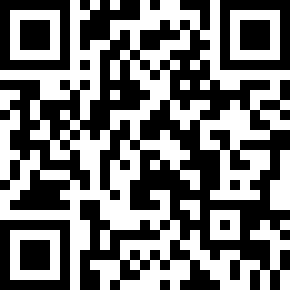 Choreographer:Jean-Claude CHERPION (FR) & Yveline CHERPION (FR) - February 2013Jean-Claude CHERPION (FR) & Yveline CHERPION (FR) - February 2013Jean-Claude CHERPION (FR) & Yveline CHERPION (FR) - February 2013Jean-Claude CHERPION (FR) & Yveline CHERPION (FR) - February 2013Jean-Claude CHERPION (FR) & Yveline CHERPION (FR) - February 2013.Music:Pontoon - Little Big TownPontoon - Little Big TownPontoon - Little Big TownPontoon - Little Big TownPontoon - Little Big Town........1-2Diagonally Forward Right Hell Twice& 3-4RF Together (&), Diagonally Forward Left Hell Twice& 5-6LF Together (&), Fwd  Right Step,  Fwd Left Step7&8Cross RF  Left of the LF with the weight corp, Recover RF with the weight Corp(&), Step Back RF1-2Back Rock Step LF, Recover3-4Fwd Step LF, Right ¾ Turn5-6LF Step to Left Side, RF Step Behind LF&7LF Together (&), Fwd Hell RF Diagonally&8RF Together (&), Cross  LF over RF with the weight corp1-2RF Step to Right Side, Cross LF Behind RF&3&4RF Together (&),  Cross Triple Step to right Side LRL&5&6RF Together (&) LF Fwd Hell, LF Together (&), Cross RF over LF&7LF Step to Left Side with Half Turn Right of the ball (&), Fwd Hell RF&8RF Together (&)   Cross LF over RF&1RF Step  to Right Side (&), Cross LF over RF  (= Cross Triple Step to Right Side LRL)&2RF Step  to Right Side (&), Kick LF Diagonally Left&3LF Together (&), Cross RF over LF&4LF Step to Left Side (&), Kick RF with ¼ Turn Right5&6Right Coaster Step RLR7&8Fwd Triple Step Full turn  Clockwise LRL1-2&Fwd Walk RF, LF with  Left ¼ Turn, RF Step to Right Side (&)3&4Cross Triple Step to Right Side LRL5-6RF Step to Right Side with Left ¼ Turn, LF Back Step7&8Anchor Step : RF Step Behind LF (3rd position) and Triple Step on the Spot RLR&LF Together1-2&Fwd Walk RF, LF with  Left ¼ Turn, RF Step to Right Side (&)3&4Cross Triple Step to Right Side LRL5-6RF Step to Right Side with Left ¼ Turn, LF Back Step7&8Anchor Step : RF Step Behind LF (3rd position) and Triple Step on the Spot RLR&LF Together1-2&RF Diagonally Fwd Right, LF Lock Behind RF, RF Step to Right Side (&)3-4&LF Diagonally Fwd Left, RF Lock Behind LF, LF Step to Left Side (&)5-6&RF Diagonally Fwd Right, LF Lock Behind RF, RF Step to Right Side (&)7LF Diagonally Fwd Left  with the weight corp8&1Sailor Step Right ¼ Turn  RLR2-3LF Fwd Step, Right Half Turn4LF Fwd Step5&6&Left Syncopated Weave : Cross RF Behind LF, LF Step to Left Side, Cross RF Over LF, LF Step to Left Side7&8Cross RF Behind LF, LF Step to Left Side, Cross RF Over LF,&1-2Left Mambo Rock Step,  Recover,  Cross LF Behind RF with ¼ Turn Left&3&4Back RF Step (&), Fwd Hell LF, LF Together (&), RF Fwd Step with the weight corp5&6Left Scissor Cross7&8Right Scissor Cross1-2LF Fwd Step, Right Half Turn3&4Fwd Triple Step Right Half Turn LRL5-6RF Back Toe Strut  with Right Half Turn7&8Fwd Triple Step LRL